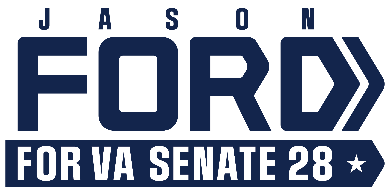 For Immediate Release					Media Contact: contact@fordforva.com 8.1.23							540-948-4092 / 	571-438-5523 (cell)Spanberger Endorses Jason Ford Culpeper, VA – United States Congresswoman Abigail Spanberger (VA-7) has announced her endorsement for Jason Ford, Democratic candidate for the Virginia State Senate in the 28th District. "I support Jason Ford’s candidacy for State Senate because he will be a dedicated and tireless advocate for the people of the Piedmont’s 28th District,” Spanberger says. “Jason is deeply committed to bipartisanship and finding solutions to the challenges the people of SD28 are facing. He will work tirelessly to secure increased state funding for education — ensuring that rural communities aren’t penalized in the formulas — and he will prioritize comprehensive healthcare access, including adequate resources for mental health and substance abuse. As your Senator, he will work to enact policies that strengthen the local economy, ensure opportunity for families, and enable all central Virginians to thrive. I wholeheartedly endorse Jason Ford for State Senate 28, and am confident that he will lead us toward a brighter future."Ford has stated he will prioritize public education, mental health resources, affordable housing, reproductive rights, and protecting the environment. “I am grateful for Congresswoman Spanberger’s support. She has been a determined advocate for the issues that are important to Virginians, and I hope to do the same at the state level for those living here in the 28th District.”The 28th District includes all of Culpeper, Greene, Madison, Orange, and Rappahannock counties, and parts of Fauquier and Spotsylvania counties. More information can be found at Ford’s campaign website, FordforVA.com; on Facebook at Jason Ford for VA SD-28; and on Instagram at @ajasonford.#   #   #